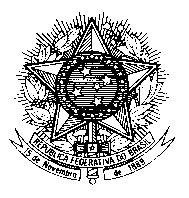 Permanent Mission of Brazil to the United Nations Office in GenevaChemin Louis Dunant, 15 – 1202 – GenèveHuman Rights Council  UPR Working Group34th session Angolas’s reviewSpeaking time: 1’05’’ Obrigada, senhor Presidente.O Brasil felicita a delegação de Angola pela participação no terceiro ciclo da RPU e apresenta as seguintes recomendações:1) Considerar a adoção de medidas adicionais para melhorar o acesso à justiça, especialmente para a população mais pobre, inclusive com vistas ao estabelecimento de serviço permanente de defensores públicos;2) Adotar legislação para proibir explicitamente o castigo corporal de crianças em todos os ambientes.O Brasil felicita o governo de Angola pela ratificação das convenções contra a tortura e para a eliminação da discriminação racial (CAT e ICERD), bem como do Protocolo Opcional visando a abolição da pena de morte.Também felicitamos Angola por sua Estratégia Nacional de Direitos Humanos e pela promulgação do novo Código Penal, que substitui aquele vigente desde 1886.O Brasil incentiva o governo de Angola a informatizar o mais amplamente possível o acesso a procedimentos jurídicos. Também encorajamos o país a fortalecer e destinar recursos adequados ao combate à Aids e às principais doenças endêmicas.Muito obrigada.Total de palavras: 165